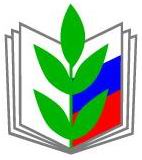 ПРОФСОЮЗ РАБОТНИКОВ НАРОДНОГО ОБРАЗОВАНИЯ И НАУКИ РОССИЙСКОЙ ФЕДЕРАЦИИ(ОБЩЕРОССИЙСКИЙ ПРОФСОЮЗ ОБРАЗОВАНИЯ)БЕЛГОРОДСКАЯ РЕГИОНАЛЬНАЯ ОРГАНИЗАЦИЯПРЕЗИДИУМПОСТАНОВЛЕНИЕ          22 июня 2017 года                            г. Белгород                                           № 14 О проведении конкурса Белгородской региональной организации Профсоюзаработников народного образования и науки РФ«Лучший уполномоченный по охране труда  первичной профсоюзной организации образовательного учреждения»	В соответствии с планом работы Белгородской региональной организации Профсоюза работников народного образования и науки РФ на 2017 год, мероприятиями по выполнению областного отраслевого Соглашения на 2015 – 2017 годы, активизации работы по улучшению условий и охраны труда, президиум Белгородской региональной организации Профсоюза постановляет:1. Провести областной конкурс «Лучший уполномоченный по охране труда  первичной профсоюзной организации образовательного учреждения» в два этапа: - первый (муниципальный) этап – с 15 по 30 сентября 2017 года; - второй (областной) этап – с 1 по 15 ноября 2017 года. 2. Утвердить Положение об областном конкурсе (приложение № 1).3. Утвердить состав Оргкомитета конкурса (приложение № 2).4. Утвердить заявку на представление участника областного конкурса (приложение № 3). 5. Утвердить таблицу основных показателей, учитываемых при подведении итогов областного конкурса (приложение № 4) и информационную карту участника конкурса (приложение № 5). 6. Всем председателям местных организаций Профсоюза принять меры по участию уполномоченных по охране труда образовательных учреждений – победителей районных, городских, территориальных конкурсов в областном этапе конкурса. 7. Контроль за выполнением постановления президиума возложить на заместителя председателя Белгородской региональной организации Профсоюза Бекетову Л.А. и главного технического инспектора труда Белгородской региональной организации Профсоюза Боцманова Н.Г. Председатель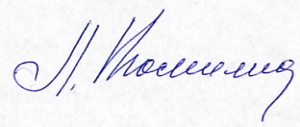 Белгородской региональнойорганизации Профсоюза                                                                Л.Т. ТомилкаПриложение № 1 к постановлению президиума Белгородской региональнойорганизации Профсоюза № 14 от 22.06.2017 года ПОЛОЖЕНИЕоб областном конкурсе «Лучший уполномоченный по охране труда  первичной профсоюзной организации образовательного учреждения»1. Общие положения. 1.1. Областной конкурс  «Лучший уполномоченный по охране труда первичной профсоюзной организации образовательного учреждения» проводится среди уполномоченных лиц по охране труда образовательных учреждений Белгородской области. 	1.2. Положение устанавливает порядок проведения конкурса на звание «Лучший уполномоченный по охране труда первичной профсоюзной организации образовательного учреждения». 	1.3. Конкурс проводится на основании решения президиума Белгородской региональной организации Профсоюза работников народного образования и науки Российской Федерации. 2. Цели и задачи конкурса.Областной конкурс «Лучший уполномоченный по охране труда  первичной профсоюзной организации образовательного учреждения» (далее – конкурс) проводится в целях дальнейшего совершенствования деятельности уполномоченных, повышения уровня их знаний норм законодательства, усиления общественного контроля профсоюзных комитетов за условиями и охраной труда в образовательных учреждениях, соблюдения работодателями законных прав и интересов работников на здоровые и безопасные условия труда, повышения престижа и роли уполномоченных по охране труда. 3. Условия и порядок проведения конкурса. 3.1. Конкурс проводится по итогам работы уполномоченного по охране труда за 2016 год и первое полугодие 2017 года. 3.2. В конкурсе могут принимать участие уполномоченные по охране труда общеобразовательных школ, учреждений дошкольного и дополнительного образования. 3.3. Для участия в конкурсе допускаются уполномоченные, в учреждениях которых за период проведения конкурса отсутствовали аварии, случаи смертельного и тяжёлого травматизма, групповые несчастные случаи. 3.4. Критерии, на основании которых определяются победитель и призёры областного конкурса: - наличие Положения о системе управления охраной труда в учреждении; - наличие коллективного договора с разделом «Охрана труда», с соответствующими приложениями; - наличие комитета (комиссии) по охране труда, в состав которого на паритетной основе входят представители работодателя и представители  выборного органа первичной профсоюзной организации; - наличие распорядительной и учётной документации по охране труда; - наличие кабинета, уголка или стенда по охране труда; - проведение специальной оценки условий труда (аттестации рабочих мест по условиям труда); - проведение в соответствии с законодательством обучения и проверки знаний по охране труда работников, включая руководителей, членов комиссии и уполномоченных (доверенных) лиц; - проведение предварительных и периодических медицинских осмотров; - обеспечение контроля со стороны уполномоченных по охране труда за выдачей СИЗ, СиОС, ведением документации по охране труда. 	3.5. Для координации деятельности по подготовке и проведению областного конкурса формируется Организационный комитет (далее – Оргкомитет) с правом жюри из представителей профсоюзных органов. Состав оргкомитета утверждается президиумом Белгородской региональной организации Профсоюза работников народного образования и науки Российской Федерации (приложение № 2). 	3.6. Оргкомитет с правом жюри: - оказывает методическое содействие в проведении конкурса; - рассматривает конфликтные ситуации, возникающие в ходе подготовки и проведения конкурса; - организует награждение победителей областного конкурса. 4. Этапы проведения конкурса. 	Областной конкурс проводится в два этапа. 	4.1. Первый (муниципальный) этап конкурса определяет лучшего уполномоченного по охране труда первичной профсоюзной организации в муниципальной территории и проводится местными организациями Профсоюза в период с 15 по 30 сентября 2017 года. 	Итоги первого этапа конкурса и решение об участии в областном этапе утверждаются на  заседании президиума местной организации Профсоюза и направляются в областной комитет Профсоюза. К постановлению президиума прилагаются: - выписка из протокола собрания первичной профсоюзной организации об избрании уполномоченного по охране труда (Ф.И.О.); - копия раздела «Охрана труда» коллективного договора образовательной организации. 	4.2. Второй (областной) этап конкурса проводится областным комитетом Профсоюза с 1 по 15 ноября 2017 года. 	Для участия в областном этапе конкурса необходимо направить заявку в оргкомитет до 15 октября 2017 года (приложение № 3), таблицу основных показателей работы уполномоченного по охране труда первичной профсоюзной организации (приложение № 4) и информационную карту участника конкурса (приложение № 5). 	4.3. Оргкомитет конкурса рассматривает все материалы, представленные конкурсантом для участия в областном конкурсе, проводит их экспертизу и принимает решение о выдвижении кандидатур для определения победителя и призёров конкурса в президиум региональной организации Профсоюза. 	Итоги областного конкурса  «Лучший уполномоченный по охране труда первичной профсоюзной организации образовательного учреждения» размещаются на сайте Белгородской региональной организации Профсоюза. 5. Награждение победителей и призёров конкурса. 	5.1. Победители и призёры первого (муниципального) этапа конкурса награждаются Почётными грамотами президиума соответствующей территориальной организации Профсоюза, денежными премиями, подарками, сувенирами за счёт средств местной организации Профсоюза. Размер премий, дополнительные виды поощрений  определяются местной профсоюзной организацией самостоятельно. 	5.2.  Победители и призёры второго (областного) этапа конкурса награждаются Почётными грамотами президиума Белгородской региональной организации Профсоюза и денежными премиями в размере: - за 1-е место – 10000 рублей; - за 2-е место – 8000 рублей; - за 3-е место – 6000 рублей; - за 4-е место – 3000 рублей;- за 5-е место –  3000 рублей. 6. Финансирование конкурса.	6.1. Организационные расходы и премирование победителей и призёров первого (муниципального) этапа конкурса, оплата всех командировочных расходов участников конкурса производятся за счёт средств профсоюзного бюджета соответствующей территории. 	6.2. Организационные расходы и премирование победителей и призёров второго (областного) этапа конкурса производятся за счёт средств профсоюзного бюджета Белгородской региональной организации Профсоюза. Приложение № 2 к постановлению президиума Белгородской региональнойорганизации Профсоюза № 14 от 22.06.2017 года СОСТАВОргкомитета с правом жюри областного конкурса «Лучший уполномоченный по охране труда  первичной профсоюзной организации образовательного учреждения»Приложение № 3 к постановлению президиума Белгородской региональнойорганизации Профсоюза № 14 от 22.06.2017 года Заявкана участне в областном конкурсе«Лучший уполномоченный по охране труда первичной профсоюзной организации образовательного учреждения»Белгородской региональной организации Профсоюза работников народного образования и науки Российской Федерации (заполняется на бланке местной организации Профсоюза)	Прошу зарегистрировать    (фамилия, имя, отчество) уполномоченного по охране труда   (указывается полное наименование образовательного учреждения)как участника областного конкурса «Лучший уполномоченный по охране труда первичной профсоюзной организации образовательного учреждения» Белгородской региональной организации Профсоюза работников народного образования и науки Российской Федерации. 	К конкурсной заявке прилагаются: - постановление президиума местной организации Профсоюза о направлении участника на областной этап конкурса; - представление (характеристика) уполномоченного по охране труда первичной профсоюзной организации с указанием результатов его деятельности; - таблица основных показателей работы уполномоченного по охране труда первичной профсоюзной организации образовательного учреждения. Председатель местной организации Профсоюза                                    ____________________                                                                                                                                                          (Ф.И.О.)                                                                                                                                        (печать)Приложение № 4 к постановлению президиума Белгородской региональнойорганизации Профсоюза № 14 от 22.06.2017 года Таблица основных показателей работы __________________(Ф.И.О.), уполномоченного по охране труда первичной профсоюзной организации ______________________________________________________________(полное наименование образовательного учреждения) Председатель местной организации Профсоюза                                    ____________________                                                                                                                                                          (Ф.И.О.)                                                                                                                                        (печать)Руководитель образовательной организации                                          ____________________                                                                                                                                                          (Ф.И.О.)                                                                                                                                        (печать)Председатель первичной профсоюзной организации                            ____________________                                                                                                                                                          (Ф.И.О.)Приложение № 5 к постановлению президиума Белгородской региональнойорганизации Профсоюза № 14 от 22.06.2017 года Информационная картаучастника конкурса«Лучший уполномоченный по охране труда первичной профсоюзной организации образовательного учреждения»Белгородской региональной организации Профсоюза работников народного образования и науки Российской Федерации 1.Томилка  Лидия ТимофеевнаПредседатель Белгородской региональной организации Профсоюза, председатель Оргкомитета (жюри) 2.БекетоваЛюдмила АлександровнаЗаместитель председателя Белгородской региональной организации Профсоюза, заместитель председателя Оргкомитета (жюри) Члены Оргкомитета (жюри)  Члены Оргкомитета (жюри)  Члены Оргкомитета (жюри)  3.Абалмасова Елена Александровна  учитель гимназии № 2 г. Белгорода, председатель первичной профсоюзной организации4.Боцманов Николай Генрихович главный технический инспектор труда Белгородской региональной организации Профсоюза5.Гаркуша Юрий Николаевич  преподаватель основ безопасности жизнедеятельности средней общеобразовательной школы № 34 с углублённым изучением отдельных предметов Старооскольского городского округа, внештатный технический инспектор труда Белгородской региональной организации Профсоюза  6.Довстий Владимир Петрович доцент кафедры экспертизы и управления недвижимостью Белгородского государственного технологического университета им. В.Г. Шухова, уполномоченный по охране труда 7.Кладько Лидия Ивановна Председатель Алексеевской территориальной организации Профсоюза8.Каменева Оксана Анатольевна учитель средней общеобразовательной школы № 48 г. Белгорода, уполномоченный по охране труда первичной профсоюзной организации9.Курсенко ЛюдмилаВикторовнаглавный бухгалтер Белгородской региональной организации Профсоюза10.Рогальская Лариса Анатольевна Председатель Яковлевской районной организации Профсоюза, внештатный заместитель председателя Белгородской региональной организации Профсоюза 11.Тимофеев Валерий Кузьмич председатель первичной профсоюзной организации Белгородского государственного национального исследовательского университета№ п/пОсновные показатели работы уполномоченного по охране труда Общее число мероприятийОбщее число мероприятийОценказа 1 мероприятие (баллы)Всегобаллов1233451.Наличие плана работы уполномоченного по охране труда первичной профсоюзной организации (приложить) 5баллов 5баллов 2.Количество проверок, проведённых уполномоченным в составе комиссий (выписка из акта) 5баллов 3.Количество самостоятельных проверок с выдачей представлений: - из них выполнено ___ 5баллов10 баллов 4.Наличие инструкций по охране труда по профессиям и видам работ в образовательном учреждении (всего) (представить копию одной инструкции для оценки качества содержания) 3 балла 5. Участие уполномоченного по охране труда в комиссиях, подтверждённое соответствующим протоколом заседания профсоюзного комитета (приложить): - комиссия по охране труда; - комиссия по специальной оценке условий труда; - комиссия по проверке знаний по охране труда; - комиссия по подготовке раздела коллективного договора «Охрана труда»1 протокол – 5 баллов 6.Отчёт о работе уполномоченного (комиссии) по охране труда на заседании профсоюзного комитета (выписка из протокола заседания профсоюзного комитета) 1 протокол – 5 баллов7.Уровень выполнения предписаний органов государственного надзора и контроля: - предписания отсутствуют - выполнение всех предписаний - выполнение до 50 % всех предписаний 10 баллов 5 баллов 1 балл8.Наличие действующего уголка (стенда) по охране труда (приложить фотографию) 10 баллов 9.Обучение уполномоченного на курсах по охране труда (копия удостоверения) 15 баллов10.Всего рабочих мест в образовательном учреждении (число): 11. Проведена аттестация рабочих мест (СОУТ) в соответствии с ФЗ от 28.12.2003 г. № 421: - аттестовано до 50 % рабочих мест (подтверждающий документ) - аттестовано более 50 % рабочих мест (подтверждающий документ) - аттестовано 100 % рабочих мест (подтверждающий документ)5 баллов 10 баллов 15 баллов12. Общее количество работников, для которых обязательно прохождение медицинских осмотров (человек): - из них прошли медицинские осмотры до 50 % человек (подтверждающий документ) - 100 % человек (подтверждающий документ)5 баллов 20 баллов 13.Предоставление компенсаций работникам за работу с тяжёлыми, вредными и (или) опасными условиями труда: - ежегодный дополнительный отпуск - сокращённый рабочий день - повышенная оплата труда (указать сумму) (данные предоставляются на основании справки бухгалтерии управления образования) 5 баллов 5 баллов5 баллов 14.Обучено по охране труда в 2016 – 2017 годах (руководители образовательных учреждений, члены комиссии) (приложить копии удостоверений) - 1 человек - 2 человека - 3 человека и более3 балла 5 баллов 10 баллов 15.Финансирование мероприятий по охране труда (тыс. рублей): - 2016 год – ___ тыс. рублей - 2017 год – ___ тыс. рублей10 баллов10 баллов16. Освоено финансовых средств на охрану труда в 2016 году (тыс. рублей) - до 30 % плана –  ___ тыс. рублей - до 50 % плана –  ___ тыс. рублей - до 70 % плана –  ___ тыс. рублей - 100 % плана –  ___ тыс. рублей 5 баллов 10 баллов 15 баллов 20 баллов 17.Не освоены  финансовые средства на охрану труда в 2016 годуминус 30 баллов18. Льготы, предусмотренные уполномоченному по охране труда:-доплата - дополнительный отпуск - другое (указать) (предоставить выписки из соответствующих документов) 10 баллов 10 баллов10 баллов1.Наименование образовательного учреждения2.Юридический адрес3.Телефон/факс4.e-mail5.Ф.И.О. руководителя6.Ф.И.О. уполномоченного по охране труда7.Ф.И.О. председателя профкома8.Количество работников образовательного учреждения, из них:8.- женщин9.Количество членов Профсоюза в образовательном учреждении (чел, %) 